  У закладі дошкільної освіти створено всі умови для ефективного медичного  обслуговування дітей.     За санітарними нормами облаштовано медичний кабінет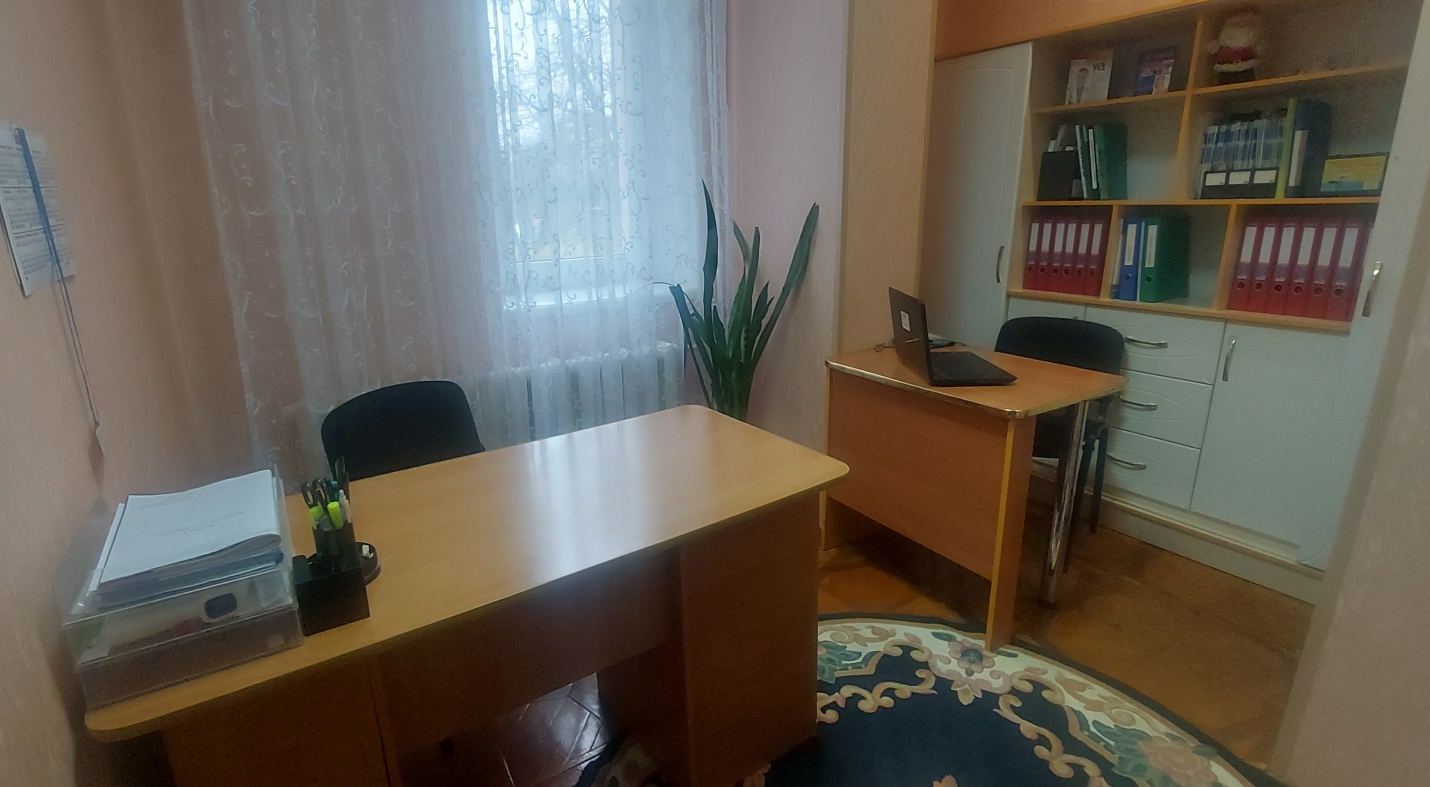 		                                                         МЕДИЧНИЙ КАБІНЕТВ маніпуляційному кабінеті проводяться всі необхідні обстеження та надання невідкладної допомоги.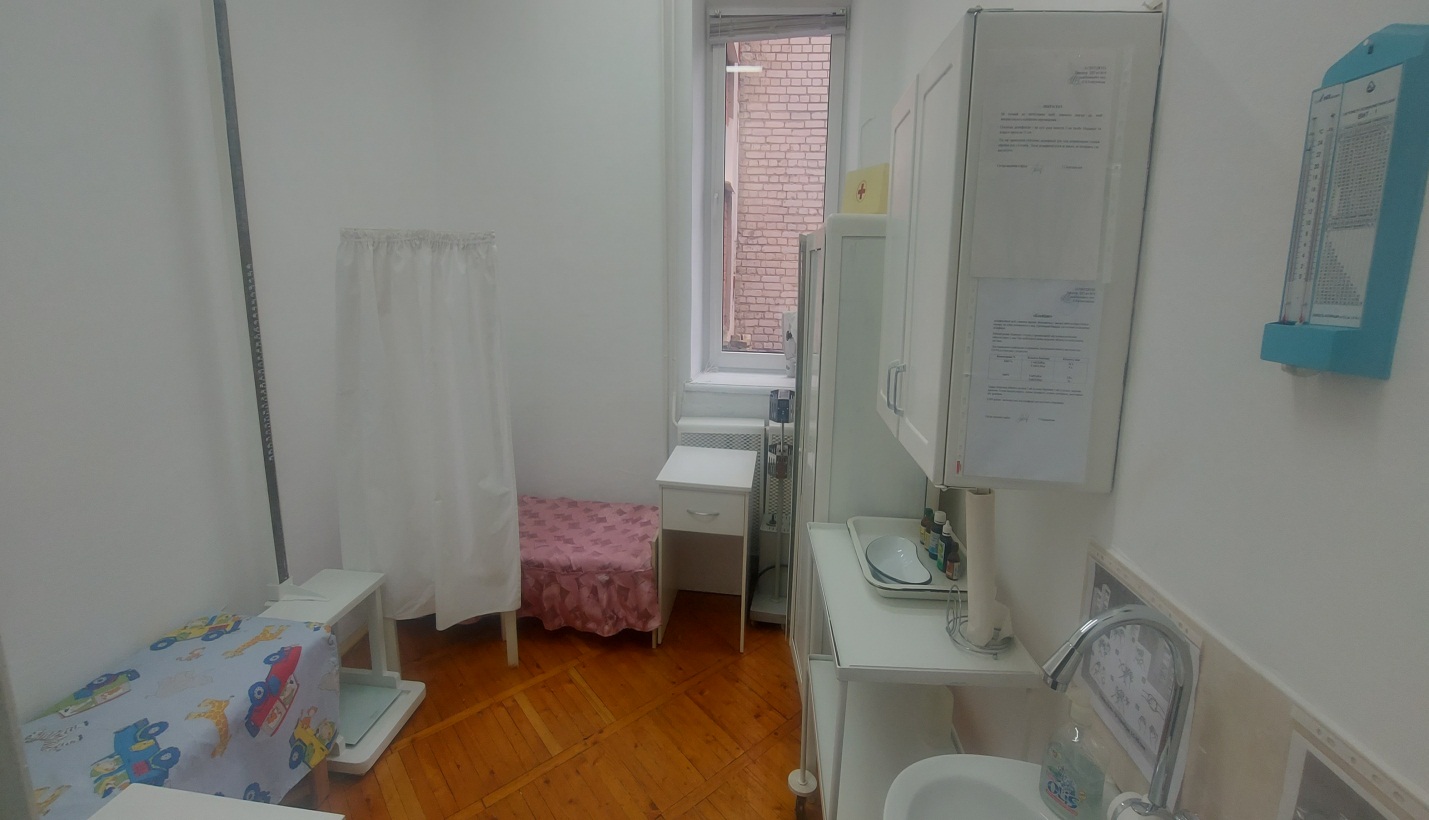                                                                                             МАНІПУЛЯЦІЙНА    Проводиться санітарно-освітня робота з дітьми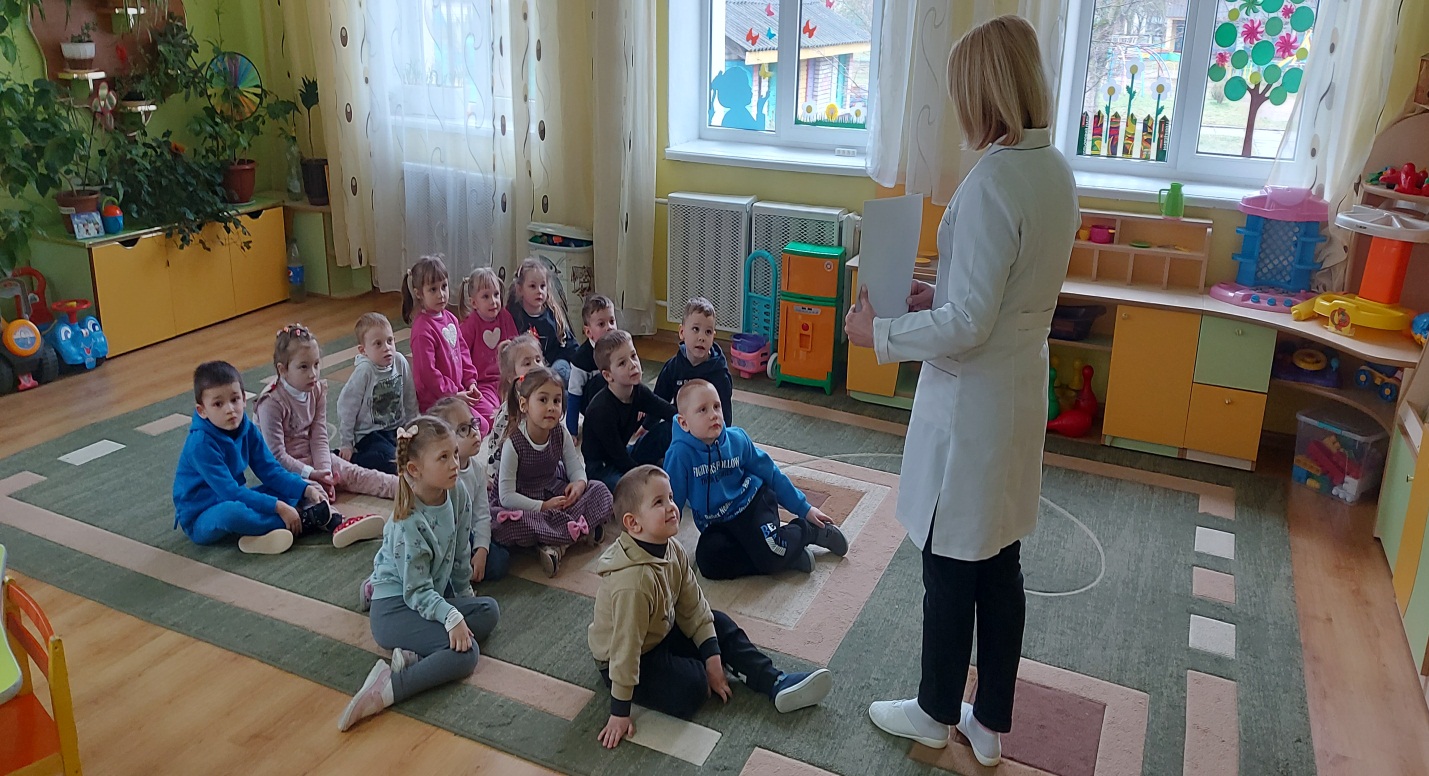 ПРОСВІТНИЦЬКА РОБОТА З ДІТЬМИРобота з батьками  під час спілкування та використання сан.бюлетнів та стендів.  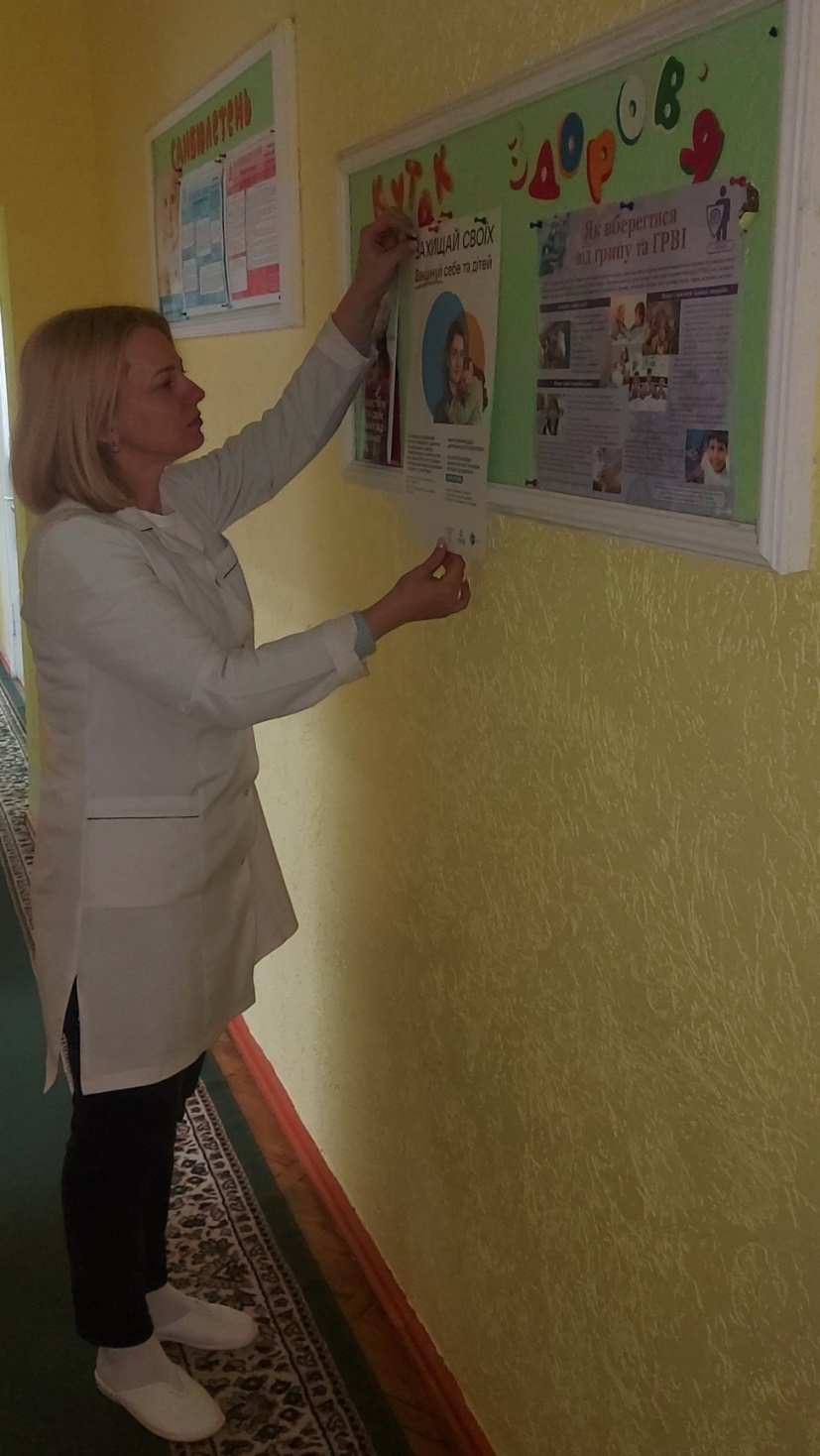                                                         ПРОСВІТНИЦЬКА РОБОТА З БАТЬКАМИПроводяться періодичні бесіди та навчання з працівниками закладу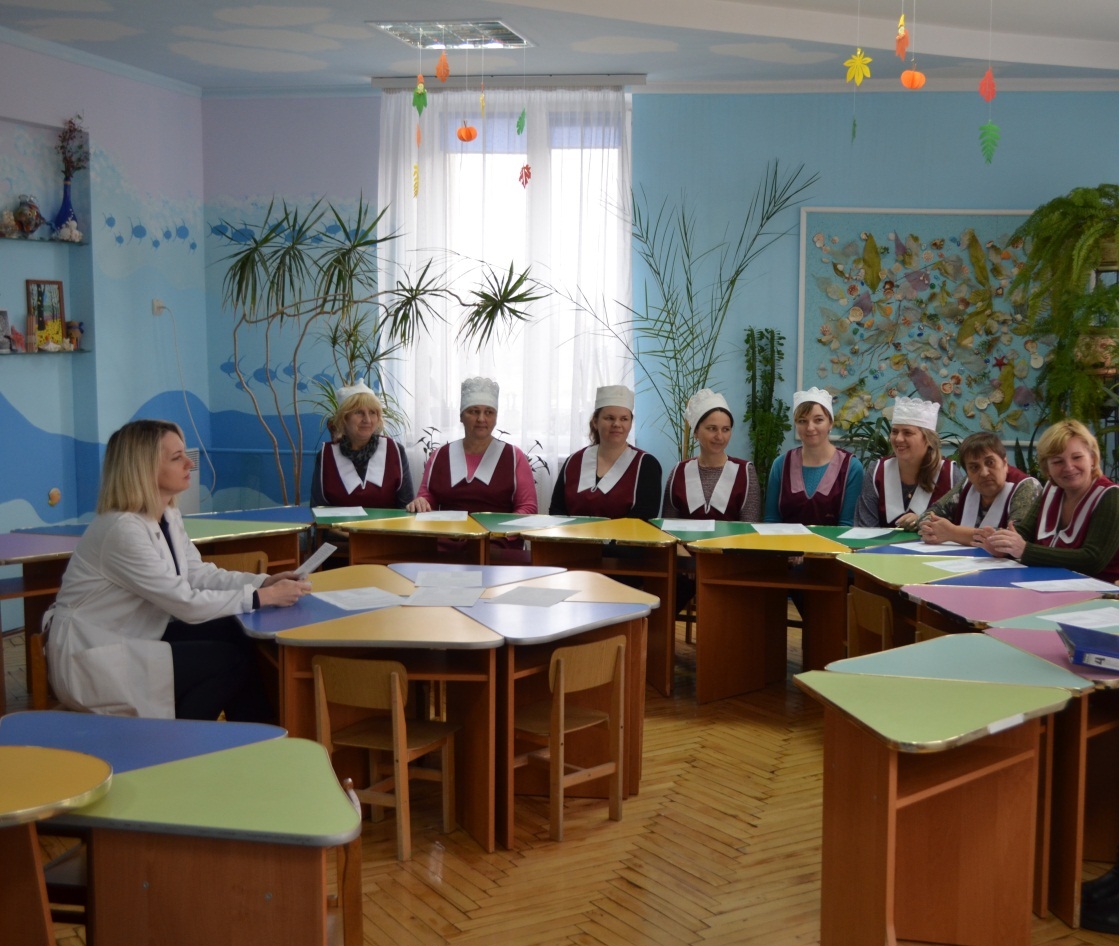 